PROGRAMA E CALENDÁRIO DA UNIDADE PASTORAL DE SINTRA PARA O ANO PASTORAL 2019 / 2020«Sair com Cristo ao encontro de todas as periferias» CSL, nº 53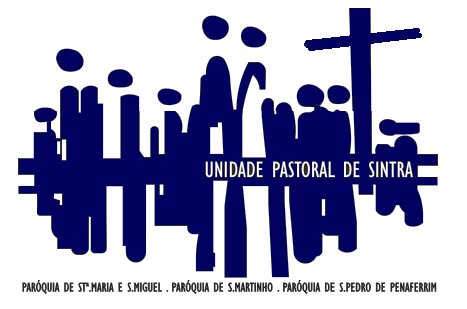 2017-2020«Fazer da Igreja uma rede de relações fraternas» CSL, nº 60Edição provisória: Versão de 2020-02-28RECEÇÃO DA CONSTITUIÇÃO SINODAL DE LISBOACaríssimos diocesanos No ano pastoral 2019-2020 continuaremos a receção sistemática da Constituição Sinodal de Lisboa, aplicando especialmente o seu número 53: «Sair com Cristo ao encontro de todas as periferias…». Não esqueceremos o objetivo transversal de «fazer da Igreja uma rede de relações fraternas» (CSL, 60), reforçando a todos os níveis as instâncias e os dinamismos de participação comunitária. Também nesse sentido, a insistência na ação caritativa nos levará a trabalhar em conjunto para melhor servirmos quem mais precisa de ser atendido. Detetar em cada meio aqueles que, estando mais periféricos, mais precisam de ser centralizados na nossa atenção e cuidado é o que procuraremos fazer. Podem ser pessoas ou grupos menos integrados, podem ser os que estão sós e pouco visitados, podem ser os que têm dificuldades de ordem física ou doença, podem ser os que chegam de perto ou de longe e requerem acolhimento… Para o cumprimento de tal objetivo, cada comunidade é chamada a verificar a sua situação específica, conforme o território geográfico e sociocultural. O Patriarcado (Lisboa, Termo e Oeste) comporta efetivamente uma grande variedade de situações. “Ver, julgar e agir” continua a ser o melhor método pastoral, como Jesus fez com os seus primeiros discípulos. O Departamento da Pastoral Sociocaritativa elaborou a “proposta de objetivos” que se inclui e detalha neste Programa-Calendário. Sublinho três momentos: O Dia da Solicitude (18 de outubro), o Congresso da Pastoral Social (15-16 de maio) e a Semana Vicarial da Caridade, na data a escolher por cada Vigararia. Sobre cada um deles o Departamento dará indicações e estará disponível. O Dia da Solicitude, em outubro, será um momento de partilha das ações programadas por cada comunidade e instituição sociocaritativa em ordem ao cumprimento deste programa. Pede-se que algum representante de cada uma delas ponha em comum o que planearam fazer nesse sentido. Todos ganharemos com isso, reforçando ou incluindo iniciativas, no sentido de “centralizar as periferias” correspondentes. A palavra “solicitude” significa diligência no modo de atender, disponibilidade para ser útil aos outros, cuidado, prontidão e zelo. O Congresso da Pastoral Social, em maio, será o momento desses mesmos e outros que se juntem avaliarem o que se conseguiu realizar e apurarem critérios para o fazer porventura melhor no futuro. A Semana Vicarial da Caridade é da organização de cada Vigararia. A sua efetivação também não é difícil de delinear: Trata-se de juntar na ocasião mais propícia as diferentes instituições e iniciativas sociocaritativas da Vigararia numa ação comum em que todos cooperem; dedicar nessa mesma semana algum tempo para formação dos agentes pastorais desta área; proporcionar-lhes um tempo de recoleção espiritual motivadora.Proponho ainda que o Tempo Pascal esteja especialmente atento à presença e ação do Espírito Santo, dom essencial do Ressuscitado e verdadeira alma da Igreja, da evangelização e da caridade. É com gosto que verifico a crescente atenção de várias comunidades ao Espírito divino, da Páscoa ao Pentecostes, para que assim seja em todo o ano também. Ao mesmo tempo que decorre o novo Ano Pastoral, avançaremos para o grande horizonte que o Papa Francisco nos abriu no Verão de 2022, a Jornada Mundial da Juventude. A respetiva preparação vai mobilizar-nos crescentemente. Mas o reforço sociocaritativo que entretanto fizermos será a sua melhor garantia! Convosco, + Manuel, Cardeal-Patriarca Lisboa, 29 de junho de 2019Proposta de objetivos para o Ano Pastoral 2019/2020 Sair com Cristo ao encontro de todas as periferias sociais e geográficas é o desafio que emerge da Constituição Sinodal de Lisboa para o final do triénio, da ação evangelizadora da Igreja refletida no Programa Pastoral Diocesano 2019- -2020. Estamos todos convocados a uma opção preferencial pelos pobres, a uma proximidade aos excluídos, renovando um olhar atento e comprometido na promoção da sua dignidade e na centralidade da pessoa humana, começando pelo empenho e responsabilidade da nossa missão, no acolhimento paroquial e alargando aos diversos níveis (saúde, educação, catequese, habitação, emprego) (cf CSL, nº 51-57). 1. Convocados à Caridade • Despertar na comunidade a sua vocação à caridade na diversidade dos grupos paroquiais a fazer um discernimento das suas periferias, de forma que se envolvam e se empenhem com novo vigor, nesta força evangelizadora que é a Caridade (CSL nº 52). • Trazer às celebrações dominicais os problemas reais da comunidade emergente de um olhar atento aos sinais do grito do pobre, na defesa e promoção da dignidade da pessoa humana, gerando novas formas e novas atitudes no Acolhimento e no Diálogo (CSL nº 57). 2. Abrir a todos as portas da esperança • Fazer com que cada comunidade cristã seja um lugar de esperança e um oásis de misericórdia (CSL nº 54). • Criar nas comunidades cristãs, grupos de acolhimento, formação e reflexão, promovendo e intensificando o voluntariado em prol de situações de carências reais, de forma que todos se sintam corresponsáveis em igreja e na resposta pronta às periferias (CSL nº 54).• Criar uma equipa com espaços e tempos para atender às necessidades sócio caritativas e espirituais das pessoas, capaz de orientá-las na busca de repostas à sua multiplicidade de problemas, situações de violência (física e psicológica) e experiência de perda (CSL nº 54). • Agir sempre ao estilo do Evangelho, tornando o anúncio do Amor de Deus a força da Evangelização nas comunidades cristãs (CSL nº 54). 3. Intensificar o caracter evangelizador das instituições sociais da Igreja • Fomentar a cooperação entre todas as Instituições potenciando a sua missão de responder com prontidão e competência às necessidades das populações (CSL nº 55, 56). • Criar um plano de formação para gestores e restantes colaboradores da ação sóciocaritativa da igreja empenhando o seu agir a partir da identidade cristã e evangélica dos princípios da Doutrina Social da Igreja, levando a que o trabalho seja testemunho da caridade de Cristo perante os que de nós necessitam e das comunidades locais (CSL nº 55). • Animar redes de colaboração das Instituições Sociais do Patriarcado sustentadas pela Federação Solicitude, de forma a responder aos desafios que se colocam no diálogo com as entidades públicas e civis sem perder a fidelidade à sua missão que é evangelizar pela caridade (CSL nº 56). • Antecipar soluções para os problemas que surjam no seio das comunidades apostando em iniciativas inovadoras ao estilo evangélico do agir com sinais, gestos e atitudes concretas (CSL nº 56). • Partilhar e divulgar pelos meios de comunicação do Patriarcado as experiências e testemunhos da missão sócio caritativa. • Potenciar a ação transformadora do Evangelho no âmbito do Ensino, no âmbito das Instituições e dos Movimentos de Solidariedade Social, Saúde e Cultura fomentando um compromisso pessoal e social na construção da sociedade (cf. CSL nº 55)SIGLASCALENDÁRIO PARA O ANO PASTORAL 2019-2020«Sair com Cristo ao encontro de todas as periferias» CSL, nº 53 SETEMBRO 2019OUTUBRO 2019NOVEMBRO 2019DEZEMBRO 2019JANEIRO 2020FEVEREIRO 2020MARÇO 2020ABRIL 2020MAIO 2020JUNHO 2020JULHO 2020AGOSTO 2020SETEMBRO 2020ORGANIGRAMA DA UNIDADE PASTORAL DE SINTRA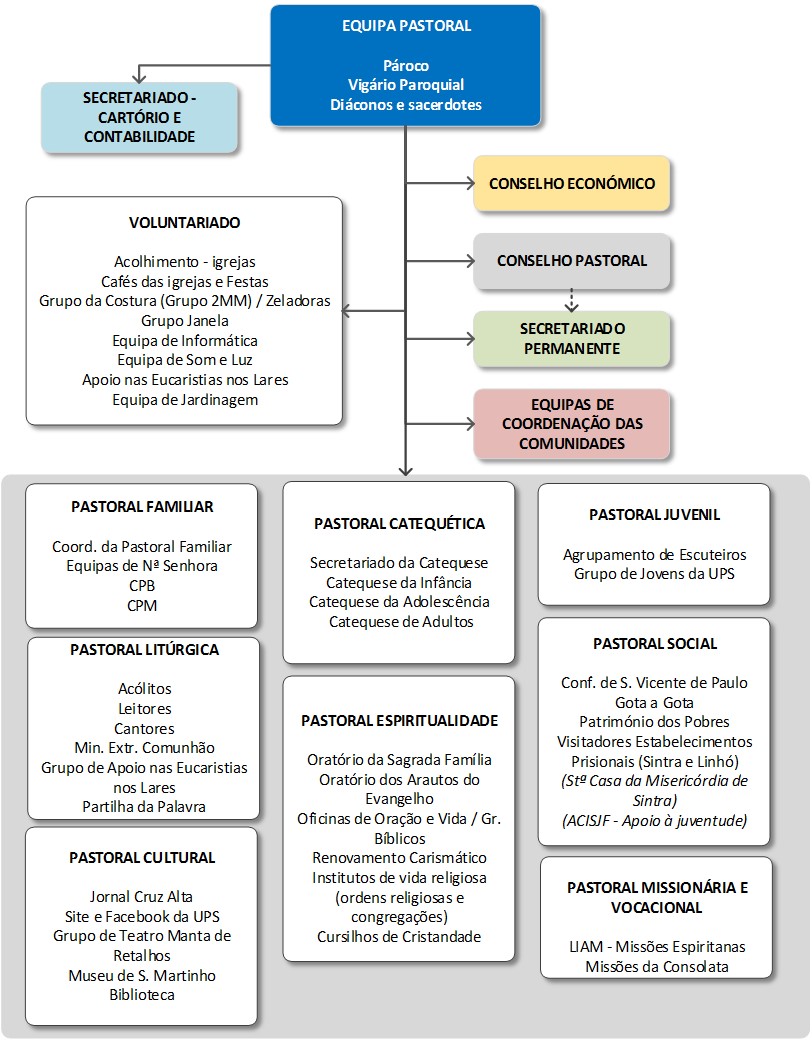 Figura 1 – Organigrama da Unidade Pastoral de SintraEquipa Pastoral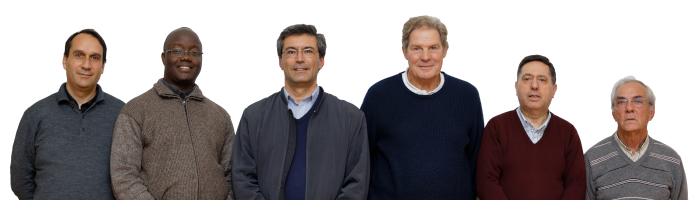 Figura 2 – Equipa Pastoral da Unidade Pastoral de Sintra Secretaria e CartórioAssegura o primeiro atendimento de todas as pessoas que procuram a Paróquia, prestando apoio a toda a vida paroquial.São actividades próprias deste serviço:Organização de processos dos Sacramentos do Batismo e Matrimónio. Registos dos Baptismos e Casamentos efectuados na Paróquia. Expediente e arquivo dos documentos respeitantes a este serviço. Encaminhamento de pessoas para os vários serviços paroquiais. Recepção de inscrições e pagamentos para as diversas actividades da Paróquia.Marcação de intenções de Missas. Marcação de salas e do salão Paroquial para fins excepcionais. Gestão das capelas mortuárias. Informatização e fotocópias. Venda de livros e outras publicações.Pode consultar os horários e os contactos do Cartório (http://www.paroquias-sintra.pt/horarios/cartorio/FrontPage)Unidade Pastoral de Sintra, Igreja de S. Miguel, Avª Adriano Júlio Coelho (Estefânia), 2710-518 SINTRACONSELHO PASTORAL DA UPS Conselho Pastoral da UPSO Conselho Pastoral da Unidade Pastoral de Sintra é um órgão representativo das três paróquias, com função consultiva (cfr. Cân. 536 § 2), em que os membros das comunidades - clérigos religiosos e leigos - exercem a sua corresponsabilidade relativamente à acção pastoral da Igreja, no âmbito destas paróquias.Constitui, por isso, o seu órgão principal de participação e de diálogo, com o fim específico de ajudar o Pároco:a) A tomar as decisões mais adequadas e oportunas, quer em ordem ao crescimento interno das comunidades paroquiais, quer em ordem à sua irradiação missionária;b) A estimular e coordenar a acção apostólica dos organismos, movimentos e serviços das paróquias;c) A formar e escolher os elementos mais competentes para os serviços pastorais.Compete ao Conselho Pastoral:a) Estudar e conhecer as realidades das populações e das instituições, tanto religiosas como civis, existentes nas paróquias, numa atenção permanente à mensagem do Evangelho e aos sinais dos tempos;b) Emitir pareceres sobre todas as questões e propostas de carácter pastoral que lhe sejam apresentadas;c) Procurar soluções adequadas e possíveis para os problemas que se deparem, e apresentar propostas para o programa pastoral da Unidade Pastoral de Sintra, tendo em conta o plano e os programas da Diocese;d) Propor meios e formas concretas para estímulo, orientação e coordenação dos organismos, movimentos e serviços das paróquias, sem prejuízo do carácter próprio e autonomia de cada um;e) Acompanhar a execução dos programas pastorais, de modo a fazer-se um balanço periódico dos resultados obtidos.SECRETÁRIO DO CONSELHO PASTORAL: Carlos MaciasComposição do Conselho Pastoral da UPS — 2017 / 2020Tabela 1 - Composição do Conselho Pastoral da UPS — 2017 / 2020.Composição do Secretariado Permanente do Conselho Pastoral da UPSA tabela apresenta de seguida indica a respresentação e os seus representantes no conselho.Tabela 2 - Composição do Secretariado Permanente do Conselho Pastoral da UPS.Conselho Económico ParoquialSegundo o Código de Direito Canónico:Cân. 532 — Em todos os assuntos jurídicos o pároco representa a paróquia, nos termos do direito; vele por que os bens da paróquia sejam administrados nos termos dos câns. 1281-1288.Cân. 537 — Em cada paróquia haja um conselho para os assuntos económicos, o qual se rege pelo direito universal e pelas normas dadas pelo Bispo diocesano, e em que os fiéis, escolhidos segundo as mesmas normas, auxiliem o pároco na administração dos bens da paróquia, sem prejuízo do prescrito no cân. 532.Para o Patriarcado de Lisboa, afirma o diploma sobre "Administração das Paróquias" (Lisboa 2002):Art. 25.º N.1 - No exercício das suas funções administrativas, mas sem prejuízo do prescrito no cân. 532, o pároco deve ser assistido de um conselho económico paroquial (cf. cân. 537 e 1280).Art. 55.º - Sob proposta do pároco, os membros do conselho [económico paroquial] são nomeados pelo Ordinário diocesano, pelo período de cinco anos, renovável por um segundo quinquénio sucessivo.Art. 58.º - O conselho tem voto meramente consultivo. Todavia, o pároco não deve em princípio afastar-se do seu parecer, sobretudo se foi concorde, sem razão prevalente, que ele próprio avaliará (cf. cân. 127 § 2,2.º).Art. 63.º - Atenta a finalidade pastoral dos bens eclesiásticos, o conselho é sempre representado ao menos por um dos seus membros no conselho pastoral paroquial.Composição do Conselho Económico ParoquialLUGARES DA UNIDADE PASTORAL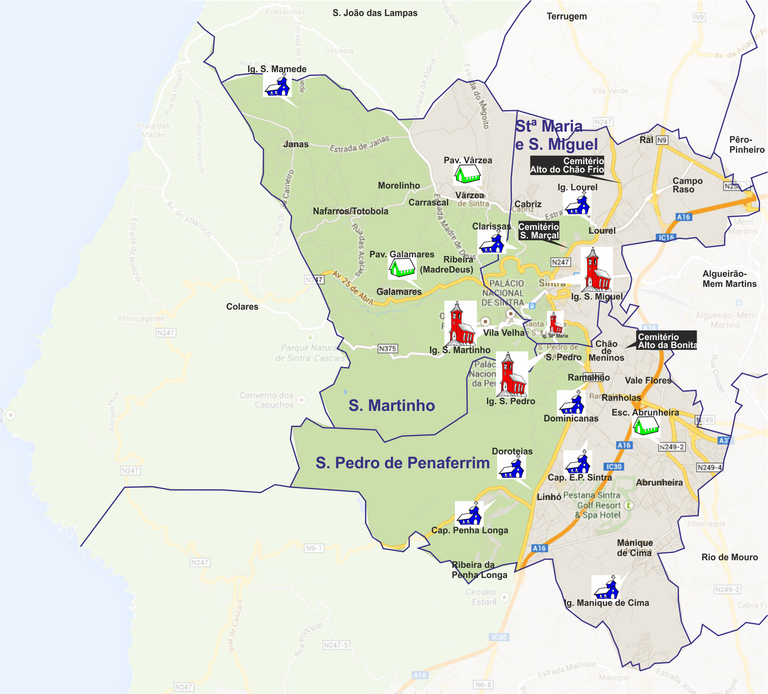 Figura 3 – Lugares da Unidade Pastoral de SintraCDAL Conselho Diocesano de Apostolado dos LeigosCNE-JRL Corpo Nacional de Escutas-Junta Regional de LisboaDAC-SAM Departamento da Animação Comunitária-Setor da Animação MissionáriaDAC-SIVCSVA Departamento da Animação Comunitária-Setor dos Institutos da Vida Consagrada e Sociedades da Vida ApostólicaDAC-SPF Departamento da Animação Comunitária-Setor da Pastoral FamiliarDC Departamento da ComunicaçãoDE-SC Departamento da Evangelização-Setor da CatequeseDE-SPE Departamento da Evangelização-Setor da Pastoral EscolarDE-SPJ Departamento da Evangelização-Setor da Pastoral da JuventudeDE-SPU Departamento da Evangelização-Setor da Pastoral da UniversitáriaDL Departamento de LiturgiaDL-MEC Departamento de Liturgia-Ministros Extraordinários da ComunhãoDL-SDA Departamento de Liturgia-Serviço Diocesano de AcólitosDPSC Departamento da Pastoral Sócio CaritativaDPSC-CDL Departamento da Pastoral Sócio Caritativa-Cáritas Diocesana de LisboaDPSC-SPM Departamento da Pastoral Sócio Caritativa-Setor da Pastoral da MobilidadeDPSC-SPS Departamento da Pastoral Sócio Caritativa-Setor da Pastoral da SaúdeEC Escolas CatólicasIDFC-EL Instituto Diocesano da Formação Cristã-Escola de LeigosIDFC-EDMS Instituto Diocesano da Formação Cristã-Escola Diocesana de Música SacraPSVIGPastoral Social da Vigararia de SintraRCCSAVRenovamento Carismático CatólicoSetor Animação Vocacional1 Dom - Domingo XXII do T. C.2 Seg 	3 Ter4 Qua	 5 Qui - DPSC-CDL - Dia da Caridade6 Sex7 Sab 8 Dom - Domingo XXIII do T. C. 9 Seg 	10 Ter	 - DE-SC - Reunião de Coordenação da Formação das Vigararias de Amadora, Cascais, Oeiras e Sintra (Paróquia de Alfragide, 21h30)11 Qua – Reunião do Secretariado da Catequese12 Qui 13 Sex14 Sáb - DE-SC - Encontro de apresentação do projeto de Catequese com Adolescentes “Say Yes” Formação Projecto SAY YES (Adolescentes): Salesianos, Campo Ourique, 10h às 16h – 14 Setembro, 7 Dezembro, 4 Abril)Passeio de Catequistas – Visita a S. Vicente de Fora15 Dom - Domingo XXIV do T. C – Missa de festa em Sta. Eufémia, às 16h16 Seg 18 Qua - DE-SC - Reunião da Equipa Vicarial de Catequistas da Vigararia de Sintra, Paróquia de Algueirão-Mem Martins-Mercês, 21.30h19 Qui 	20 Sex21 Sáb	 - DE-SJ - XXIV Festival Diocesano da Canção Cristã Encontro de formação Say Yes catequistas I (Paróquia de Santa Joana Princesa, 10h às 16h)Conselho de Agrupamento, de manhã – CNE 1134Início do Ano Escutista, do Agrup. CNE 113422 Dom 	- Domingo XXV do T. C.	23 Seg 24 Ter 25 Qua 26 Qui  - 27 Sex - Festa de São Miguel28 Sáb	 - Festa de São Miguel29 Dom 	- Domingo XXVI do T. C. Início da CatequeseMissa de FESTA DE SÃO MIGUEL, às 11h, seguida de Procissão30 Seg - 1 Ter 2 Qua 3 Qui -	4 Sex - DAC-SPF - Encontro com Agentes de Pastoral Familiar por regiões pastoraisCNE – Conselho de Pais5 Sáb - DPSC - Encontro Nacional da Família Vicentina (Sociedade São Vicente de Paulo)Fados – Gota a Gota em São Pedro, 17h6 Dom - 	Domingo XXVII do T. C.7 Seg8 Ter  9 Qua – Reunião do Secretariado da Catequese10 Qui 11 Sex 12 Sáb - Confissões da Catequese em S. Miguel, 10h30Procissão de Nª Srª de Fátima de Cabriz para a Várzea (Imagem de Galamares), 21h13 Dom - Domingo XXVIII do T. C.14 Seg 15 Ter 16 Qua - Reunião Geral Catequistas17 Qui - DE-SPU - Missa das Universidades (18h30)18 Sex 	Dia da Solicitude, no TurcifalVigília Missionária em São Miguel - Dia das Missões “Batizados e enviados: a Igreja de Cristo em missão no mundo” - Compromisso de Catequistas – convidar adolescentes19 Sab - Encontro de Introdução à Metodologia dos Catecismos (Paróquia do Cacém, 9h30 às 13h)20 Dom - Domingo XXIX do T. C. – Dia Mundial das MissõesDAC-SAM - Peregrinação e Encerramento do Ano Missionário (Fátima)Almoço Janela – a favor do restauro do órgão de São Martinho21 Seg  22 Ter UPS - Adoração ao Santíssímo do grupo carismáticoCNE-JRL - Encontro anual de Assistentes de Agrupamento (Turcifal, 13h às 17h)23 Qua 24 Qui 	- Aniv. da Dedicação da Igreja Catedral25 Sex - Jornadas Nacionais de Catequistas (Centro Pastoral Paulo VI em Fátima, dias 25 a 27)26 Sáb	 - Reunião de Pais dos catecúmenos a batizar na PáscoaDL-SDA - Encontro Diocesano de Acólitos (Paróquia de Caldas da Rainha)Caminhada pela Vida em Lisboa, 15h27 Dom 	- Domingo XXX do T. C.	   Colheita de Sangue em S. Miguel - Rotários28 Seg29 Ter 30 Qua31 Qui Peditório Nacional da Liga contra o cancro 31 Out-3 Nov (Júlia Inglês)1 Sex 	- Solenidade de Todos os SantosLIAM – Venda de bolos parrameirosDAC-SAV - Retiro de Silêncio “Pit Stop” (1 a 3)2 Sáb	 Comemoração de Todos os Fiéis Defuntos - Missa nos 3 Cemitérios3 Dom 	- Domingo XXXI do T. C.	 4 seg5 Ter - CNE – Reunião de Direcção6 Qua  7 Qui 	8 Sex - Reunião do CONSELHO PASTORAL da Unidade Pastoral de Sintra, 21h9 Sáb - Missa da Catequese em cada Centro (Festa do Acolhimento – 1º volume)CNE – Jantar de Agrupamento10 Dom 	- Domingo XXXII do T. C. - Início da Semana dos Seminários Diocesanos11 Seg - Missa de Festa em São Martinho, 19.30h12 Ter 13 Qua – Reunião do Secretariado da Catequese14 Qui 15 Sex - “Acompanhamento Pastoral dos doentes”, Rio de Mouro, 21h30.16 Sáb	 15 e 16 Novembro - Introdução à Missão do Catequista em Agualva (Sexta 21H às 23H e Sábado 9H às 13H)17 Dom 	- Domingo XXXIII do T. C.	 - Dia dos Seminários DiocesanosDPSC - Dia do Pobre (a ser promovido em cada Comunidade)Encontro Nacional das ENS (16 e 17)Abrunheira: Almoço convívio para a angariação de fundos para a nova Igreja18 Seg 19 Ter 	20 Qua - Secretariado Permanente do Conselho Pastoral21 Qui 22 Sex - “Acompanhamento Pastoral no momento das exéquias”, Rio de Mouro, 21h30.23 Sáb 24 Dom 	- Nosso Senhor Jesus Cristo Rei do Universo – Solenidade 	Missa com Crisma, 11h30, em São MiguelAlmoço JanelaConferência sobre Sínodo da Amazónia, em Rio de Mouro?25 Seg 26 Ter 	 Conselho Presbiteral (PAR)27 Qua Conselho Presbiteral (PAR)28 Qui 29 Sex 30 Sab - Rito de Admissão dos catecúmenos a batizar na PáscoaEncontros de formação do projeto de Catequese com Adolescentes Say Yes (30 Nov, 28 Março) I (Paróquia de Santa Joana Princesa, 10h às 16h)1 Dom 	- Domingo I do Advento - Ordenações2 Seg3 Ter CNE – Reunião de Direcção4 Qua  5 Qui Dia do Voluntário6 Sex 	7 Sáb - Imaculada Conceição da Virgem Maria – SolenidadeFormação Projecto SAY YES (Adolescentes): Salesianos, Campo Ourique, 10h às 16h – 14 Setembro, 7 Dezembro, 4 Abril)8 Dom 	- Domingo II do Advento - Imaculada Conceição da Virgem Maria - Solenidade9 Seg 10 Ter 11 Qua – Reunião do Secretariado da Catequese12 Qui – Aniv. Natalício do Senhor D. Américo Manuel Alves Aguiar13 Sex 	 14 Sáb 	Presença da Solsef dos missionários espiritanos na Unidade Pastoral de SintraCelebração Vicarial Juvenil no Algueirão15 Dom 	- Domingo III do Advento Recoleção Vicarial para Catequistas, S. Miguel (14h30 às 17h00)Presença da Solsef dos missionários espiritanos na UPSAbrunheira: Almoço convívio para a angariação de fundos para a nova Igreja16 Seg  17 Ter – Aniv. Natalício do Papa FranciscoSecretariado Permanente do Conselho Pastoral18 Qua - Reunião Geral de Catequistas – Jantar de Natal19 Qui   20 Sex Acção Vicentina no âmbito da Pastoral Penitenciária (entrega de prendas/cartas de reclusos ás famílias) – dias 20-2221 Sáb	22 Dom 	- Domingo IV do Advento 23 Seg 24 Ter 25 Qua - NATAL DO SENHOR26 Qui 	27 Sex 28 Sáb	29 Dom 	- Sagrada Família – Festa30 Seg 	31 Ter Missa da Padroeira na igreja de Santa Maria, 19h1 Qua - Santa Maria, Mãe de Deus - Solenidade 2 Qui	3 Sex 	4 Sáb -	 Aniv. natalício do Diác. Craveiro	Festa de Natal da Catequese da UPSJantar dos Voluntários – organizado pelo Grupo de Jovens5 Dom - Epifania do Senhor – Solenidade - Assembleia aniversária do RCC diocese de Lisboa6 Seg 7 Ter CNE – Reunião de Direcção8 Qua – Reunião do Secretariado da Catequese9 Qui10 Sex	 11 Sáb 	- DAC-SPF - Formação de Agentes de Preparação para o BatismoFormação Novos MEC em Massamá, 14.30-18h (11, 12, 17 Janeiro)12 Dom 	- BATISMO DO SENHOR – Festa13 Seg 14 Ter 15 Qua 	- Reunião de Responsáveis Paroquiais da Catequese da Vigararia de Sintra, Algueirão, 21h3016 Qui 	17 Sex 18 Sáb DE-SJ - Vigília Ecuménica Jovem19 Dom - Domingo II do T. C.Forum Missionário em Mafra (19 e 20)20 Seg 	21 Ter Aniv. Pe. Armindo Reis22 Qua – S. Vicente Padroeiro Principal do Patriarcado – SolenidadeSecretariado Permanente do Conselho Pastoral23 Qui 24 Sex CNE – São Paulo (dias 24-26)25 Sáb 26 Dom - Domingo III do T. C. – Domingo da Palavra de DeusMissa Catequese UPS – S. Miguel (Festa da Palavra – 4º volume)Almoço Janela27 Seg 28 Ter – Formação Permanente do Clero (Turcifal, 28 a 30)29 Qua 	 30 Qui31 Sex Curso de Iniciação – Agualva, 31 Janeiro, 1,7,8,14, 15 Fevereiro (Sexta 21H às 23H e Sábado 9H às 13H)1 Sáb	- Encontro Diocesano de Catequistas do Catecumenado de Crianças (Paróquia da Portela, 9h30 às 13h)DL-SDA - Encontro de Formação de Acólitos (1 e 2) (em Caparide?) Encontro Ecuménico em Sintra – Workshops (Adolescentes)2 Dom - Domingo IV do T. C.DAC-SIVCSVA - Dia do Consagrado (Sé Patriarcal, 19h)3 Seg4 Ter CNE – Reunião de Direcção5 Qua 	- 6 Qui 	7 Sex 	Formaçã ALPHA no Estoril (7 e 8)8 Sáb	- DAC-SPF - Jornada Diocesana de Agentes de Pastoral FamiliarPEREGRINAÇÃO DA CATEQUESE DA VIGARARIA A FÁTIMA9 Dom - Domingo V do T. C. Início da Semana Vicarial da Caridade10 Seg11 Ter 	- DPSC-SPS - Dia Mundial do DoenteReunião dos Vicentinos (21.30h no salão da igreja de São Miguel)12 Qua – Reunião do Secretariado da Catequese13 Qui - Aniv. Pe. Jorge Doutor14 Sex 	CPM da UPS15 Sáb – CPM da UPSDE-SC - Celebração Evocativa do Dia dos Pastorinhos de Fátima (nas paróquias)16 Dom - Domingo VI do T. C. CPM da UPS 17 Seg 18 Ter 19 Qua 	- Reunião Geral de Catequistas20 Qui 	 Secretariado Permanente do Conselho Pastoral21 Sex	 - CNE – Vigília das Promessas (dias 21-22)22 Sáb - Não há Catequese na UPS (mas há Eucaristia!)Reunião de Pais e Padrinhos dos catecúmenos a batizar na PáscoaPromessas dos Escuteiros . Dia de B.P.23 Dom - Domingo VII do T. C. Almoço Janela24 Seg 	25 Ter Carnaval26 Qua - Quarta-feira de Cinzas 27 Qui28 Sex Celebração Vicarial Juvenil em SintraReunião dos Vicentinos (10h30)29 Sab - Início dos Escrutínios e da preparação dos catecúmenos a batizar na PáscoaDE-SC - Encontro de Adolescentes do 7º ao 10º ano (Externato de Penafirme, 9h às 18h)1 Dom - Domingo I da QuaresmaRETIRO DA UPS orientado pelo Cónº Nuno Isidro2 Seg – PAR Retiro para Presbíteros (Fátima, 2 a 6)3 Ter – CNE – Reunião de Direcção4 Qua	5 Qui 6 Sex 7 Sáb DE-SC - Encontro de Adolescentes do 7º e 8º ano (Espaço pastoral Luiza Andaluz, 9h às 18h)Retiro das ENS – Setor C em Almada (7-8)      –      Encontro Equipas CPM – 7 e 8 Março em Fátima8 Dom 	- Domingo II da QuaresmaEncontro Vicarial de Acólitos - durante a tarde9 Seg – PJD Retiro para Presbíteros (Turcifal, 9 a 13)10 Ter 	 - Escola de oração para catequistas (dias 10, 24 e 31 Março, 14 e 28 Abril, 12 e 26 Maio, 16 junho; Casa da Palavra, Lisboa)11 Qua – Reunião do Secretariado da Catequese12 Qui 13 Sex 	- VII Aniv. da Eleição do Papa Francisco14 Sáb – Aniv. Natalício do Senhor D. Joaquim da Silva Mendes15 Dom 	- Domingo III da Quaresma  -Peditório da Cáritas16 Seg 	17 Ter - Reunião dos Vicentinos (21h)18 Qua - Reunião Geral de Catequistas19 Qui 	- São José – Solenidade – Dia do PaiVII Aniv. do início do ministério Petrino do Papa Francisco20 Sex	 - DL-SDA – Retiro de Acóltitos no Turcifal (20 a 22)21 Sáb – DE-SC - Encontro de Adolescentes do 7º e 8º ano (Espaço pastoral Luiza Andaluz, 9h às 18h)22 Dom - Domingo IV da Quaresma DL-MEC - Nomeação dos novos MEC (Sé Patriarcal, 16h)Abrunheira: Almoço convívio para a angariação de fundos para a nova Igreja23 Seg 24 Ter Secretariado Permanente do Conselho Pastoral25 Qua - Anunciação do Senhor – Solenidade26 Qui 	27 Sex  28 Sáb - Encontros de formação Say Yes (30 Nov, 28 Março) I (Paróquia de Santa Joana Princesa, 10h às 16h)29 Dom - Domingo V da Quaresma Jornada Diocesana da Juventude30 Seg – Aniv. Natalício do Senhor D. Daniel Batalha Henriques31 Ter1 Qua – Reunião do Secretariado da Catequese2 Qui3 Sex – Via Sacra em S. MiguelReunião dos Vicentinos (10.30h)4 Sáb 	 - Formação Projecto SAY YES (Adolescentes): Salesianos, Campo Ourique, 10h às 16h)ENS Sector Sintra C – Missa de 1º Sábado (19h?)5 Dom - Domingo de Ramos6 Seg 	7 Ter CNE – Reunião de Direcção8 Qua 	9 Qui Quinta-feira SantaMissa em São Pedro, 19hMissa em São Martinho, 21h10 Sex 	Sexta-feira SantaCelebração da Paixão e Morte do Senhor em São Miguel, 15hCelebração da Paixão e Morte do Senhor em São Pedro, 15.30h11 Sáb Sábado SantoVigília Pascal em São Miguel, 21.15h12 Dom 	Domingo de PáscoaMissa na Penha LongaAniv. Pe. Matias Timóteo13 Seg14 Ter  15 Qua  Secretariado Permanente do Conselho Pastoral16 Qui - 17 Sex CNE – Promessas (dias 17-18)18 Sáb - Não há Catequese na UPS (mas há Eucaristia!)Congresso da Região Sul da Ordem Franciscana Secular de Portugal – Salão da Igreja de São MiguelDPSC - Peregrinação Nacional a Fátima da Sociedade São Vicente de Paulo19 Dom - Domingo II da PáscoaAssembleia Diocesana de Catequistas em LouresAbrunheira: Almoço convívio para a angariação de fundos para a nova Igreja20 Seg 21 Ter 	 Aniv. Natalício do Diác. CarlosReunião dos Vicentinos (21h)22 Qua 	23 Qui 24 Sex Reunião do Clero da Vigararia (São João das Lampas)Reunião de Pais da 1ª Comunhão, S. Miguel, 21hDAC-SAV - Retiro de Silêncio “Pit Stop” (24 a 26)25 Sáb - Missa Catequese em cada Centro: 25 e 26 (Festa do Pai Nosso – 2º volume)26 Dom 	- Domingo III da Páscoa - Início da Semana Mundial de Oração pelas VocaçõesCNE-JRL - Festa do São Jorge, Patrono dos EscuteirosAlmoço Janela27 Seg28 Ter20 Qua30 Qui1 Sex – DL-SDA - Peregrinação Nacional de Acólitos (Fátima)Missa e arraial em Santa Eufémia, 11.30hEncontro Concelheiros Espirituais das ENS em TVedras2 Sáb  3 Dom - Domingo IV da Páscoa - Dia Mundial de Oração pelas VocaçõesEncontro Mistagógico (Pais e Filhos dos que foram baptizados)4 Seg5 Ter CNE – Reunião de Direcção6 Qua – Reunião do Secretariado da Catequese7 Qui8 Sex  - Reunião dos Vicentinos (10.30h)9 Sáb - Festa da 1ª Reconciliação, S. Miguel, 10hENS Sector C – Serenata a Nª Srª (em S. Pedro, 21h)10 Dom - Domingo V da Páscoa DAC-SPF - Semana da Vida (10 a 17)Inauguração do órgão histórico restaurado, na igreja de São Martinho, 18h, com Missa às 19.15h11 Seg  	12 Ter 	 13 Qua 14 Qui 15 Sex DPSC-SPS - Congresso Diocesano da Pastoral Socio Caritativa (Centro Pastoral de Torres Vedras, 15 e 16)16 SábBatismos na igreja de S. Miguel – Ramalhão, 15h?17 Dom 	- Domingo VI da PáscoaFesta da 1ª Comunhão na Unidade Pastoral de Sintra18 Seg – DPSC-SPM - Dia Internacional dos Museus19 Ter – Peregrinação a Fátima (organizada pelo Grupo 2 émes), 08h- Secretariado Permanente do Conselho Pastoral20 Qua 21 Qui 22 Sex 	- Reunião de Pais da Profissão de Fé, S. Miguel 21h23 Sáb - Encontro de formação Say Yes catequistas, fórum de partilha (Locais a designar)DIA VICARIAL DA JUVENTUDE e FESTIVALMissa Catequese UPS – S. Miguel (Festa da Esperança – 5º volume)DE-SPU - Bênção de Finalistas (Alameda da Universidade, 11h)Colégio do Ramalhão: 1ª Comunhão na igreja de São Miguel, 15h24 Dom 	- Ascensão do Senhor – Solenidade -  54º Dia Mundial das Comunicações SociaisColheita de Sangue no Salão de São Miguel: 9h-13h25 Seg26 Ter – Conselho PresbiteralReunião dos Vicentinos (21h)27 Qua 	– Conselho Presbiteral - Reunião de Responsáveis Paroquiais da Catequese da Vigararia de Sintra, Algueirão, 21h3028 Qui 29 Sex 30 Sab – DE-SJ - Vigília de Pentecostes	- Confissões da Profissão de Fé, S. Miguel, 10h31 Dom - Domingo de PentecostesDIA DA UPS em S. Miguel, 11.30h1 Seg Missa de Nª Srª da Saúde na Penha Longa, 12h seguida de pic-nicTerço e Procissão de velas na Penha Longa, 21h2 Ter  CNE – Reunião de Direcção3 Qua – Reunião do Secretariado da Catequese4 Qui 	5 Sex 	Curso Geral Catequese - Modulo I – Rio de Mouro, 5,6,12,13,19,20 Junho (6ª 21h às 23h e Sábado 9h às 13h); no dia 20 (14h30 às 18h30)- Retiro da Profissão de Fé (dias 5 e 6)6 Sáb 	ENS Sector Sintra C – Reunião alargada e encerramento (por confirmar)7 Dom - Domingo da Santíssima Trindade Profissão de Fé em S. Miguel, 11.30hDAC-SPF - Festa Diocesana da Família8 Seg  9 Ter 10 Qua 	Feriado11 Qui - Santíssimo Corpo e Sangue de Cristo – SolenidadeProcissão do Corpo de Deus – Catequese – em São Miguel12 Sex – Reunião dos Vicentinos (10.30h)13 Sáb - Solenidade de Santo AntónioMissa de Festa na Abrunheira, 16h, seguida de Procissão14 Dom - Domingo XI do T. C.15 Seg 16 Ter Secretariado Permanente do Conselho Pastoral17 Qua 	- Reunião Geral de Catequistas – Avaliação18 Qui Missa solene da Dedicação da Igreja de São Miguel – 25 anosAbertura da Exposição dos 25 anos  e bolo dos 25 anos19 Sex - Sagrado Coração de Jesus – SolenidadeDE-SC - Retiro Diocesano de Catequistas (Turcifal, 19 a 21)20 Sáb - Encerramento da Catequese21 Dom - Domingo XII do T. C. 22 Seg 23 Ter	 24 Qua  25 Qui 	26 Sex -	27 Sáb - 28 Dom - Domingo XIII do T. C. - Ordenações29 Seg - Solenidade de São Pedro e São PauloFesta da Paróquia de São Pedro, 18h seguida de Procissão30 Ter - Reunião dos Vicentinos (21h)1 Qua 	2 Qui3 Sex - Retiro Diocesano de Catequistas (Turcifal, dias 3 a 5)4 Sáb CNE - Encerramento das actividades - Adesão informal5 Dom - Domingo XIV do T. C., Missa de Festa em Cabriz (São Bento), 10.15h 6 Seg7 Ter CNE – Reunião de Direcção8 Qua9 Qui  10 Sex	 CONSELHO PASTORAL da UPS11 Sáb12 Dom 	Domingo XV do T. C.13 Seg 14 Ter15 Qua Secretariado Permanente do Conselho Pastoral16 Qui – Aniv. Natalício do Senhor Cardeal-Patriarca17 Sex - Reunião dos Vicentinos (10.30h)18 Sáb 19 Dom 	Domingo XVI do T. C.20 Seg	21 Ter 22 Qua23 Qui 24 Sex   25 Sáb26 Dom 	Domingo XVII do T. C.27 Seg 	29 Ter30 Qua31 Qui1 Sáb2 Dom 	Domingo XVIII do T. C.3 Seg4 Ter CNE – Reunião de Direcção5 Qua6 Qui7 Sex8 Sáb9 Dom 	Domingo XIX do T. C.10 Seg 11 Ter12 Qua 13 Qui - 14 Sex	15 Sáb - Assunção de Nossa Senhora – SolenidadeMissa e Procissão em Janas, às 15h16 Dom - Domingo XX do T. C. 17 Seg Festa de S. Mamede de Janas, 15.30h ??18 Ter19 Qua 	20 Qui21 Sex22 Sáb23 Dom - Domingo XXI do T. C.Missa em Nafarros???24 Seg  Peregrinação da UPS à Rússia - 24-30 Agosto25 Ter26 Qua27 Qui28 Sex29 Sáb30 Dom - Domingo XXII do T. C.Missa de festa no Linhó, às 15.30h, seguida de Procissão31 Seg5 Sáb CNE – Reunião de Direcção16 Qua Secretariado Permanente do Conselho Pastoral20 Dom – Missa de Festa em Santa Eufémia??19 Sáb CNE – Início das actividades25 Sex – Festa de São Miguel (festa dos 25 anos da dedicação da igreja de São Miguel)26 Sáb – Festa de São Miguel27 Dom – Festa de São MiguelVigário Paroquial, P. Jorge Manuel Louro Ribeiro DoutorColaborador, P. Matias Tchissoka TimóteoPároco, P. Armindo Elias dos ReisDiácono Vasco Torre do Valle d’AvillezDiácono Carlos Manuel Farinha Santos Prito MarquesDiácono Joaquim Gonçalves CraveiroFunçãoRepresentanteClero - PárocoPe. Armindo Elias Reis Clero- Vigário ParoquialPe. Jorge M. L. R. DoutorClero- ColaboradorPe. Matias TimóteoClero- DiáconoDiác. Carlos MarquesClero - DiáconoDiác. Joaquim CraveiroClero - DiáconoDiác. Vasco T.V. AvillezCartórioTeresa RosaContabilidade Mafalda PedroConselho EconómicoRui PereiraLUGARES DA UNIDADE PASTORAL - Equipas de Coordenação das ComunidadesLUGARES DA UNIDADE PASTORAL - Equipas de Coordenação das ComunidadesComunidade de S. MartinhoLuís LeitãoComunidade de S. MiguelVictor Manuel O. HilárioComunidade de S. PedroTeresa Teotónio PereiraComunidade de AbrunheiraPedro Antunes MartinsComunidade de LinhóSofia DionísioComunidade de JanasMaria José AlmeidaComunidade de VárzeaMaria dos Anjos AlvesComunidade de LourelFernanda SantosComunidade de GalamaresMaria Luísa RodriguesComunidade de Manique C.Carlos BordadoEQUIPAS PASTORAIS DA UPSEQUIPAS PASTORAIS DA UPSPastoral CatequéticaPastoral CatequéticaCatequese de InfânciaCatequese de AdolescênciaAna Cristina SilvaCatequese de AdultosHermínia DionísioPastoral FamiliarPastoral FamiliarPastoral FamiliarMary Anne S. AvillezEquipas de Nossa SenhoraTina HilárioCPB'sJosé Pedro S. GarçãoPastoral JuvenilPastoral JuvenilAgrupamento de Escuteiros 1134 do CNEPedro LopesGrupo de JovensCarlos Macias (Adulto), Vítor Macias (Jovem)Pastoral LiturgicaPastoral LiturgicaAcólitosFrancisco TorresLeitoresMavilde GomesGrupos CoraisAna Lúcia Mendes AlvesMinistros Extraordinários da Comunhão e da PalavraMaria Coração da CâmaraPartilha da PalavraIsabel OliveiraPastoral EspiritualidadeOratórios (Sagrada Família, Arautos do Evangelho)Liseta SerraOficinas de Oração e Vida / Gr.BíblicosOdete SantosRenovamento CarismáticoMaria Helena RodriguesIrmãs DoroteiasIrª Purificação Cursilhos de CristandadeSem representante nomeadoPastoral CulturalJornal Cruz AltaÁlvaro José C. de SousaGrupo de Teatro “Manta de Retalhos”Pastoral SocialConferência de S. Vicente de PauloNuno José S. CarvalhoGota a GotaAmadeu CostaVisitadores Estabelecimentos Prisionais (Sintra e Linhó) Ana Maria NascimentoPastoral Missionária e VocacionalLIAM (Missões)Carolina PaixãoVoluntariadoVoluntariado / AcolhimentoManuela VenturaCafés das igrejas e FestasLuís DinizGrupo da Costura (Grupo 2MM) / Zeladoras  Ana Maria BaetaGrupo JanelaFrancisca LombertEquipa InformáticaPedro LousãEquipa de Equipamentos de Som e LuzCésar da ConceiçãoEquipa de JardinagemJerónimo MoraisRepresentaçãoRepresentanteClero - PárocoPe. Armindo ReisClero- Vigário ParoquialPe. Jorge DoutorClero- ColaboradorPe. Matias TimóteoClero- DiáconoDiác. Joaquim CraveiroClero - DiáconoDiác. Vasco AvillezClero - DiáconoDiác. Carlos MarquesSecretárioCarlos MaciasVogal - Paróquia de S. Maria e S. MiguelVíctor HilárioVogal - Paróaquia de Sa. Maria e S. MiguelCésar ConceiçãoVogal - Paróaquia de S. MartinhoMª do Sagrado C. de Jesus D’Orey da CâmaraVogal – Paróaquia de S. MartinhoJosé Pedro SalemaVogal - Paróaquia de S. PedroTeresa Teotónio PereiraVogal - Paróaquia de S. PedroSofia Dionísio1. 	Francisca Lombert2.	 Francisco Torres3.	 Mafalda Pedro4.	 Pedro Martins5. Rui Pereira